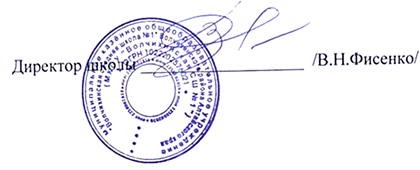                                                                                                     Утверждаю                                                                                                                                   Приказ№  52  от 31.08.23гПЛАНработы школы по правовому воспитаниюМКОУ «Волчихинская СШ №1» на 2023-2024 учебный годЦель: снижение уровня правонарушений среди учащихся школы путем проведения мероприятий воспитательно-нравственного содержания. Расширить кругозор учащихся по вопросам правовой культуры.Задачи:Создание условий для проявления учащимися нравственных и правовых знаний, умений, развитие потребности в совершенствовании нравственно оправданных поступков.Формирование у учащихся потребности в здоровом образе жизни путем воспитания умения противостоять вредным привычкам.Воспитание у учащихся нравственных качеств личности посредством развития индивидуальных интересов и способностей.Организация эффективного взаимодействия всех воспитательно-образовательных структур в работе с подростками «группы риска»Обеспечение социальной защиты детей и подростков.классПримерный перечень бесед по правовому воспитанию по классамПриложение 1Тема 1. Знакомство с правилами школьной жизни. Тема 2. Правила общения.Тема 3. Главные ценности нашей жизни (дом, семья, Родина…) Тема 4. Правила личной безопасности.классТема 1 что такое хорошо и что такое плохо. Тема 2. Человек в мире правилТема 3. Государственная символика.Тема 4. Основные обязанности и права ученика 3 классТема 1. Устав школыТема 2. Что такое закон? Главные законы страны. Тема 3. Я – гражданин России.Тема 4. Гражданин и обыватель. 4 класс.Тема 1. Устный журнал «Конвенция о правах ребёнка» Тема 2. Как государство может защитить права ребёнка? Тема 3. Конкурс рисунковТема 4. Человек в обществе.5 класс.Тема 1. Что такое закон.Тема 2. Равенство прав людей от рождения. Тема 3. Ответственность. Мораль. Закон.Тема 4. Декларация прав ребёнка.Тема 5. Конкурс проектов «Твой вариант декларации прав человека». Тема 6. Твоя уличная компания. Как попадают в преступную группу? 6 классТема 1. Правовое государство. Понятие. Тема 2. Правоохранительные органы.Тема 3. Права человека и порядок в обществе. Тема 4. За что ставят на учёт в полицию.Тема 5. Правопорядок в школе. За что ставят на внутришкольный учёт? Тема 6. Практическая работа.7 классТема 1. Конституция – основной закон государства. Тема 2. Правонарушение и наказание.Тема 3. Административная и уголовная ответственность.Тема 4. Виды наказаний, назначаемые несовершеннолетним. Детская воспитательная колония. Тема 5. Моя ответственность за дисциплину в школе.Тема 6. Викторина «Уроки Фемиды» 8 классТема 1. Уголовное право. Преступление.Тема 2. Ответственность за употребление алкогольных продуктов и наркотических веществ. Тема 3. Дискуссия «От безответственности до преступления один шаг»Тема 4. Задержание. Допрос. Протокол. То делать ты попал в полицию? Тема 5. Я и дисциплина в школе.Тема 6. Практическая отработка. 9 классТема 1. Я – гражданин России с точки зрения права. Тема 2. Трудовое право.Тема 3. Гражданское право.Тема 4. Уголовное право.Тема 5. Практикум ситуаций. Как привлекают подростков к употреблению наркотиков? Тема 6. Практическая отработкаПриложение2ПЛАНмероприятий по профилактике суицидального поведения среди обучающихся МКОУ«ВСШ №1»на 2023-2024 учебный годЦель: обеспечение условий, способствующих развитию, самореализации, социализации, сохранению физического, психологического и социального здоровья учащихся в процессе обучения.Задачи:Осуществление в разнообразных формах индивидуального сопровождения ребенка, направленного на преодоление проблем, возникающих у него в процессе обучения, общения.Выявление и сопровождение учащихся «группы риска»Повышение психолого-педагогической компетентности всех участников образовательного процесса. Информационная поддержка учащихся, учителей и родителей по проблемам в учебной, социальной, эмоционально-волевой сферах, детско-родительским отношениям.Приложение 3ПЛАНПроведения мероприятий по формированию законопослушного поведения обучающихся вМКОУ «Волчихинская СШ №1» на 2023-2024 учебный годНаправлениеработыМероприятияСрокиОтветственныеРабота с нормативными и руководящими документами.Правовой всеобуч (индивидуальная и групповая форма)Встречи с работниками РОВД.ИзучениеЗакона РФ «Об образовании»,Ф.З. «Об основах системы профилактики безнадзорности и правонарушений несовершеннолетних» №120 от 02.06.1999г.,Конвенции ООН «О правах ребенка»,Семейный кодекс РФ: ст.19-39 (обязанности родителей, насилие над детьми),Уголовный кодекс РФ: ст.110,117 (истязание, доведение до самоубийства), ст.228-233 (преступления против здоровья населения и общественной нравственности,о наркотиках)В течение годаЗам.директора по ВРОрганизация взаимодействия администрации школы склассными	руководителями, методобъединениями, малым и большим педсоветами,инспекцией	по	делам несовершеннолетних,комиссией по делам несовершеннолетнихврачом-наркологом ЦРБ,психологом ЦРБВ течение годаАдминистрацияРабота с учащимисяНачальная школа:- индивидуальные профилактические и разъяснительные беседы,В течение годаЗам.директора ВР,учителя начальной школыклассные часы о воспитании личности в коллективе на темы: «Правила поведения в школе», «Добро и зло», «Милосердие», «Что такое справедливость и сочувствие», «Что такое уважение и взаимопонимание» и т.д.классные часы правовой направленности (Прилож. 1)основная школа:-индивидуальные разъяснительные и профилактические беседы,-классные часы о воспитании личности в коллективе на темы: «Законы жизни школьного коллектива», «Что такое порядочность», «Правила доверия»,«Конфликты в коллективе и способы их разрешения» и т.д.-классные часы правовой направленности (Приложение 1)В течение годаЗам.директора ВР, классные руководители«Трудные» подростки:-подбор документов на учащихся для предоставления в комиссию по делам несовершеннолетних,-вовлечение во внеурочную учебно- познавательную деятельность (во внеклассные мероприятия, в работу кружков, секций, студий, и т.д.),-индивидуальные разъяснительные и профилактические беседы попредотвращению правонарушений, алкоголизма, табакокурения, наркомании, токсикомании,-групповая работа психолога с «трудными» учащимися (психологические тренинги),-посещение уроков с целью контроля задисциплиной и успеваемостью «трудных» подростков,-большие и малые педсоветы в особо трудных случаях,-посещение учащихся на дому,-беседы с родителями.В течение годаСентябрь- октябрьВ течение годаЗам.директора по ВР, классные руководители, инспекция поделам несовершеннолет нихСоциальный педагогОпекаемые дети:-оформление документации,-вовлечение во внеурочную учебно- познавательную деятельность (во внеклассные мероприятия, в работукружков, секций, студий, факультативов и т.д.),-индивидуальные разъяснительные и профилактические беседы попредотвращению правонарушений, алкоголизма, табакокурения, наркомании, токсикомании,-посещение на дому-встречи и беседы с опекунами,-индивидуальная работа психолога с учащимися и опекунами.В течение года Сентябрь- октябрьВ течение годаПо необходимост иВ течение годаСоциальныйпедагог, классные руководителиПсихологРабота с родителямиВопросы для родительских собраний:- «Система работы школы по предупреждению правонарушений»,-«Занятость детей «группы риска» в кружках, факультативах»,-«Готовность родителей к кризисам своих детей» (5-8классы).Январь Февраль Мартклассные руководителиПсихологНеблагополучные семьи и семьи, дети которых стоят на учете в КДН:своевременное выявлениенеблагополучных семей и детей, оказавшихся в ТЖСоформление документации по неблагополучным семьям,проведение малых и больших педсоветов, Советов по профилактикевстречи и беседы с инспектором по делам несовершеннолетних,подбор литературы для родителей,проведение рейдов в семьи,подбор документов на семьи для предоставления в комиссию по делам несовершеннолетних,индивидуальные психологические беседы, консультации, тренинги.В течение года Сентябрь- октябрьВ течение годаЗам.директора ВР, соц. педагог, психолог, классные руководителиПсихологМониторинги, обследования«Занятость детей и подростков в свободное от уроков время»,«Подросток и вредные привычки»,«Склонность к правонарушениям»«Уровень тревожности»,«Уровень агрессии»,«Подросток и его профессиональные интересы» и т.д.СентябрьНоябрь ДекабрьМартЗам.директора по ВР, классные руководители, психолог, соц. педагогНаглядная агитация1. Выставки тематической литературы:«Права человека и права ребенка»,«Предупреждение вредных привычек у подростков».2. Оформление тематических стендов:«Безопасность движения»,«Молодежный экстремизм: формы проявления, профилактика»,«Толерантность в правовом государстве».3. Конкурсы плакатов:«Я выбираю жизнь!»«Вредным привычкам – НЕТ!» и т.д.Октябрь МайСентябрь ДекабрьАпрельФевраль МайБиблиотекарьЗам.директора по ВР,преподаватель ОБЖклассные руководителиОбщее руководство и контроль за работойпед.коллективаПомощь и проведение тематических классных часов.Беседы с классными руководителями 1 – 9 классов.В течение годаВ течение годаЗам.директора по ВРПРИЛОЖЕНИЯ, ДОПОЛНЕНИЯПримерный перечень бесед по правовому воспитанию по классам.План мероприятий по профилактике суицида среди детей и подростков.План по формированию законопослушного поведения обучающихся.№ п/пНаименование мероприятияСрокипроведенияОтветственныеРабота с педколлективомРабота с педколлективомРабота с педколлективом1Проведение методического объединения для классных руководителей с целью изучения нормативной базы по данномувопросуСентябрьЗам. директора по ВР2Семинар «Профилактика суицида в школе»СентябрьЗам. директора по ВР3Разработка и изготовление информационных листовок, памяток для классныхруководителей по профилактике суицида среди обучающихсяСентябрьЗам. директора по ВР., педагог-психолог, соц.педагог4Обеспечение классных руководителей начального звена школы памятками «Признакидепрессии у детей. Факторы суицидального риска»СентябрьПедагог-психолог5Обеспечение классных руководителей среднего и старшего звена школы памятками «Признаки депрессии у подростков. Факторы суицидального риска»СентябрьПедагог-психолог6Методическая работа с классными руководителями начального звена.«Профилактика суицидальных тенденций у детей». Тематика выступления:1. Особенности суицидального поведения и статистические данныеСентябрьПедагог-психологпо суицидальному поведению удетей младше 11 лет.2. Способы профилактики суицидальных тенденций. Методические рекомендации по проведению класснымируководителями начального звена школы классного часа «Детям о поведении в трудных эмоциональных ситуациях», направленного на формирование жизнеутверждающих установок у детей младше 11 лет.7Методическая работа с классными руководителями среднего и старшего звена школы«Профилактика суицидального поведения у подростков».Тематика выступления:Особенности суицидального поведения и статистические данные по суицидальному поведению у подростков.Способы профилактики суицидальных тенденций. Методические рекомендации по проведению классными руководителями среднего и старшего звена школы классного часа «Ценность жизни», направленного на профилактику суицидальных тенденций у подростков и формированиежизнеутверждающих установок.СентябрьПедагог-психологРабота с учащимисяРабота с учащимисяРабота с учащимися8Распространение информации о работе Службы общероссийского телефона доверия.Оформление всех учебных кабинетов информационными листовками службы телефона доверия.Оформление информационного стенда на тему: "Психологическая помощь. Телефон доверия"СентябрьКлассные руководители, педагог- психолог9Оформление информационного стенда на тему: "Линия помощи "Дети онлайн". О получении психологической и практической помощи детям и подросткам, которые столкнулись с опасностью или негативной ситуацией во время пользования Интернетом илимобильной связью.СентябрьПедагог-психолог10Мероприятия, посвященныеМеждународному днюпредотвращения суицида. Декадник«Сохраним жизнь»:Психологическая акция «Жизнь прекрасна!» среди учащихся начального, среднего, старшего звена, направленная на развитие жизнеутверждающих установок, оптимизма и профилактики суицидальных тенденций.Оформление информационного стенда психолога на тему:-"Советы подросткам. Если чувствуешь себя одиноким""Советы подросткам. Как бороться с депрессией"-"Советы подросткам. Что делать, если тебя никто не хочет слушать и не понимает""Советы детям иподросткам. Почему взрослые не всегда слушают детей""Советы подросткам. Как научиться не ссориться с родителями""Советы подросткам. Что делать, если тебя никто не хочет слушать и не понимает"СентябрьПедагог-психолог11Групповая диагностика психоэмоционального состояния учащихся 5-х, 6-х, 7-х, 8-х, 9-х, 10- х, 11-х классовСентябрь- февральПедагог-психолог12Диагностика адаптации учащихся 5- х классов к новым условиям обучения в среднем звене школыСентябрь- ОктябрьПедагог-психолог13Диагностика адаптации учащихся 10-х классов к обучению в старшем звене школыНоябрьПедагог-психолог14Выявление несовершеннолетних, находящихся в социально опасном положении, проживающих внеблагополучных семьяхВ течение учебного годаКлассные руководители, соц.педагог,педагог-психолог15Индивидуальная работа с учащимися, имеющими высокий уровень склонности к депрессииВ течение учебного годаПедагог-психолог, классные руководители16Индивидуальная работа сдезадаптированными учащимисяВ течение учебного годаПедагог-психолог, классные руководители17Индивидуальная работа с учащимися, попавшими в трудную жизненную ситуациюВ течение учебного годаЗам. директора по ВР, соц.педагог, инспектор ПДН, классные руководители, педагог-психолог, медработник.18Привлечение учащихся «группыриска» в соответствии с их интересами и способностями к внеурочной деятельности и мероприятиям школы (кружки, секции, спортивные мероприятия, художественная самодеятельность, акции, конкурсы и т.п.),В течениеучебного годаКлассныеруководители, педагог- психолог, соц.педагог19Регулирование взаимоотношений и конфликтных ситуаций среди обучающихся в общеобразовательном учрежденииВ течение учебного годаАдминистрация, классные руководители, педагог-психолог20Организация и проведение классных часов, формирующих у обучающихся такие понятия, как«ценность человеческой жизни»,«цели и смысл жизни».Сентябрь, апрельКлассные руководители, педагог- психолог21Мероприятия, посвященные Международному дню счастья:Обновление информационного стенда психолога на тему:«Счастье-это…»Конкурс рисунков «Я счастлив, когда…»МартПедагог-психолог22Обновление информации на стенде о том, где можно получить психологическую поддержку имедицинскую помощь, в том числе информации о службе экстренной психологической помощи –«Телефон доверия»МартПедагог-психолог23Обновление информационного стенда психолога на тему:«Личность в экстремальных условиях».МартЗам. директора по ВР, соц.педагог, педагог- психолог, медработник.24Классные часы «Профилактика деструктивного стресса во время подготовки и сдачи экзаменов»АпрельПедагог-психолог25Оформление информационного стенда на тему: «Экзамены. Как снизить стресс».АпрельПедагог-психолог26Проведение консультативной помощи учащимся во время подготовки и проведения ОГЭ, ЕГЭфевраль-майАдминистрация, педагог-психолог27Мероприятия, направленные на просвещение учащихся о работе службы телефона доверия: Оформление информационного стенда на тему: «17 мая -Международный день Детского телефона доверия»- Классные часы «Телефон доверия»МайПедагог-психологРабота с родителямиРабота с родителямиРабота с родителями28Выявление семей, в которых практикуется жестокое обращение с детьмиВ течение учебного годаКлассные руководители, соц.педагог29Индивидуальная работа с семьями, попавшими в трудную жизненную ситуациюВ течение учебного годаЗам. директора по ВР, соц.педагог, инспектор ПДН, классные руководители, педагог- психолог, медработник.30Индивидуальная работа с родителями учащихся, имеющих высокий уровень склонности кдепрессии, признаки суицидального поведенияВ течение учебного годаЗам. директора по ВР, педагог-психолог, классные руководители, соц.педагог31Размещение на сайте школы https://shkola1volchixa- r22.gosweb.gosuslugi.ru/ в разделе«Для вас, родители!»-«Воспитательная работа» информации для родителей:«Признаки депрессии у младшего школьного возраста», «Признаки депрессии у подростковСентябрьПедагог-психолог,32Размещение на сайте школы https://shkola1volchixa- r22.gosweb.gosuslugi.ru/ в разделе«Для вас, родители!»-«Воспитательная работа» информации для родителей:"Психологическая помощь. Линия помощи "Дети онлайн".Консультирование родителей по теме безопасного использования Интернета и мобильной связидетьми. Оказание помощи родителям, чьи дети которые столкнулись с опасностью или негативной ситуацией во время пользования Интернетом или мобильной связью (виртуальное преследование, домогательство, грубость, шантаж, мошенничество, несанкционированный доступ к ПК, нежелательный контент и т.д.).СентябрьПедагог-психолог, разработчики сайта.33Размещение на сайте школы https://shkola1volchixa- r22.gosweb.gosuslugi.ru/ в разделе«Для вас, родители!»-«Воспитательная работа» информации для родителей:«Телефон доверия для детей и родителей»СентябрьПедагог-психолог, разработчики сайта.34Разработка, изготовление ираспространение памяток для родителей на тему: «О здоровой и радостной жизни».Сентябрь-октябрьКлассныеруководители, зам. директора по ВР,соц.педагог, старший вожатый, медработник школы, педагог- психолог35Просвещение родителей (законных представителей) по вопросам профилактики суицидального поведения несовершеннолетних (родительское собрание)АпрельКлассные руководители, педагог- психолог36Проведение консультативной помощи родителям во время подготовки и проведения ОГЭ, ЕГЭАпрель-майАдминистрация, педагог-психологВзаимодействие с КДН, структурами, ведомствамиВзаимодействие с КДН, структурами, ведомствамиВзаимодействие с КДН, структурами, ведомствами37Незамедлительное информирование комиссии по делам несовершеннолетних и защите их прав о выявленных случаяхдискриминации, физического или психического насилия, оскорбления, грубого обращения с несовершеннолетнимиВ течение учебного годаЗам. директора по ВР, соц.педагог38Взаимодействие с заинтересованными структурами и ведомствами, отвечающими завоспитание, образование и здоровье детей и подростков, формирование ответственной и сознательной личности.В течение учебного годаЗам. директора по ВР, соц.педагогПодведение итогов работыПодведение итогов работыПодведение итогов работы39Анализ результатов. Совещание при директоре: «О результатахпрофилактики суицида в школе»МайАдминистрация школы, педагог-психолог,соц.педагог№МероприятияСрокОтветственные1Привлечение учащихся к культурно-досуговой деятельности (кружки, секции).В течение всего годаклассные руководители, руководители кружков2Составление социальных паспортов школы и классов с целью получения необходимойСентябрьклассные руководители.информации о детях, обучающихся в школе.социальный педагог3Составление базы данных по учащимся, имеющим отклонения в поведении, исемьям, состоящим на разных видах учета, с целью последующей помощи им.Сентябрьклассные руководители соцпедагогКлассные и информационные часы, беседы о правилах внутреннего распорядка,административных и других правонарушенияхВ течение всего годаклассные руководители соцпедагогОперация «Внимание-дети!» в рамках Всероссийского месячника безопасности надорогахСентябрьклассные руководителиЕжедневный контроль за посещаемостьюВ течение всего годаклассные руководителисоцпедагог4Комплекс мероприятий, проводимый в рамках Месячника профилактики правонарушений и наркозависимости.Октябрь-ноябрьпсихолог, классные руководители, инспектор ОПДН, родительскаяобщественностьОрганизация и проведения Дня борьбы с коррупцией9 декабряклассные руководителизамдиректора по ВРОрганизация и проведения Дня Конституции РФ12 декабряУчитель истории Кравцова С.Д.8Проведение СПТсреди учащихся 7 -11 классов с целью выявления отношения детей разного возраста к ПАВ.ОктябрьЗам, директора по ВР.классные руководители10Проведение анкетирования среди учащихся 5, 7, 9 классов с целью выявления знаний и отношения детей разных возрастных групп,к здоровому образу жизни.НоябрьЗам, директора по ВР. классные руководители12Конкурс рисунков (5 – 6 кл), посвященный Дню борьбы со СПИДом.Декабрьклассные руководителиУчитель ИЗО17Проведение беседы с просмотром видеофильмов по темам:“Наркомания”, “В ХХI век без наркотиков”, “Виртуальная агрессия”1 полугодиеБиблиотекарь соцпедагог18Подбор материалов к родительским собраниям и классным часам по темам: “Режим дня школьника”, “Физическая активность и здоровье”, “Вредные привычки и их влияние на здоровье. Профилактика вредных привычек”, “ЗОЖ, закаливание”, “СПИД и его профилактика”,“Предупреждение алкоголизма, наркомании, табакокурения”, “Значение двигательной активности и физической культуры дляздоровья человека. Вред гиподинамии”.1 полугодиеБиблиотекарьЗаместитель директора22Проведение заседаний Совета профилактики правонарушений.1 раз в два месяца (за исключением экстренныхслучаев)заместитель директора25Проведение бесед по здоровому образу жизни, отказе от курения, регулярномпитании, о режиме дня, занятиях спортом.В течение годаКл.руководители28Организация летней оздоровительной компании, посвящённой здоровому образу жизни.заместитель директора Психолог, Начальник лагеря